Немало войн, битв и сражений знает история. На русскую землю нападали турки, французы, немцы, монголо-татары. Бедствия и голод несли с собой эти войны. Но война рождала и героев, которыми гордился весь народ. А после войны обязательно следовал мир. Все эти моменты нашли отражение в русских народных пословицах про войну. Детям особенно важно их знать во имя мира на земле в будущем.Пословицы и поговорки о важности родного края для человека, о его долге перед Родиной воспитывают патриотов. Они несут поучительный характер, который перешел еще от предков. Такие короткие фразы с огромным смыслом, легко запоминаются и остаются в памяти надолго.		Чтобы ребенок быстрее усвоил материал, нужно учить поговорки постепенно и постоянно. То есть, начните с небольших и коротких пословиц. Не перегружайте ребенка, разучивайте по 1 пословице в день. А чтобы она хорошо запомнилась, и он успел ее понять, растяните разучивание на некоторый промежуток времени.Пословицы о войне, героях и Родине для детей«Война не лечит, а калечит». «Хорошей войны не бывает».«Кто драку затевает, тот чаще и битым бывает». «Дружно за мир стоять — войне не бывать».
«Лучше умереть стоя, чем жить на коленях».
«Кто к нам с мечом придет, от меча и погибнет».
«Кто храбр да стоек, тот десятерых стоит».
«Не силою дерутся, а умением».
«С родной земли – умри, но не сходи».«Герои куют победу».
«Герой в бою думает не о смерти, а о победе».
«Герой за славой не гонится».
«Русский солдат не знает преград». 	
«У народа один дом — Родина»Пословицы могут содержать уже устаревшие слова или обороты. Поэтому, пословицы могут интересно звучать. Но такое непривычное произношение иногда бывает тяжелым для восприятия. Поэтому объясняйте ребенку непонятные слова и переспрашивайте, как он понят ту или иную пословицу.«Герой – за Родину горой» — настоящий герой за Родину в любой ситуации будет стоять до последнего, невзирая на неудобную ситуацию или время.«Где олень прошел, там русский солдат пройдет, а где олень не пройдет, и там русский солдат пройдет» — показывает, какая смелость у русского народа. Ведь он может пройти даже там, где и животные не бывают, если этого потребуется для Родины.«Герой никогда не умрет — он вечно в народе живет» — все герои, что отдали жизнь за свой край, никогда не будут забыты потомками.«Автомат и лопата — друзья солдата» — автомат – это главное оружие для защиты и нападения, а лопата необходима для выкапывания окопов, чтобы укрыться от врагов. «От родной земли веет теплом, а от чужой земли — холодом» — еще одно подтверждение, что в родном краю и теплее, и уютнее. «Рыбам — море, птицам — воздух, а человеку — Отчизна» — в этом мире каждому живому существу нужна своя область проживания, в которой он будет максимально комфортно себя чувствовать.«Если дружба велика, будет Родина крепка» — патриотизм должен исходить не только от одного человека. За Родину нужно стоять стеной со своими соотечественниками, тогда будет видный результат.  «Где кто родится, там и пригодится» — каждому есть предназначение и у каждого есть свой долг. Но он полностью зависит от того, в каком краю человек находится. То есть, человек свой долг должен отдавать родной стране, где вырос. «Человек без Родины, что соловей без песни» — у каждого должен быть родной край, ведь без него человек теряет часть себя. «На чужбине и калач не в радость, а на родине и черный хлеб в сладость» — каким бы ни было красивым чужое место, но оно не даст того душевного тепла и жизненного комфорта, как родной дом и край. «Родная страна — колыбель, чужая — дырявое корыто» — татарская пословица, что раскрывает смысл родных и чужих земель. На Родине человек рождается и проводит лучшее время своей жизни, а чужая страна лишь визуально красивая. На самом деле она ничем особенным не выделяется.«Наша сила — семья едина» — краткая поговорка, что нужно быть дружными и едиными, тогда можно стать непобедимыми. «Отчий край от врага защищай» — поговорка учит будущее поколение защищать свою землю любой ценой. Ведь так поступали еще далекие наши предки, сложившие не одну голову на поле боя.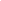  «Родина, как мать: всегда защитит» — даже можно вспомнить законы, которые в каждой стране свои. И ни одна чужая страна не станет заботиться о приезжих жителях так, как это сделает Родина.Детям всегда визуально легче и интереснее воспринимать любой материал. Поэтому, разучивая поговорки и пословицы с ребенком, покажите ему красочные картинки. Можете даже придумать свой рисунок, что будет передавать смысл какой-то поговорки.